Приложение нр.3к Положению об установлении процедуры отказа во въезде/выезде в/из Республики Молдова утвержденного Приказом Начальника Генерального Инспектората Пограничной Полиции №.______от ____  ________________ 2017 Министерство Внутренних Дел Республики Молдова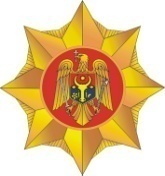 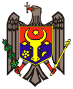 Ministry of Internal Affairs of the Republic of MoldovaДепартамент Пограничной ПолицииBorder Police DepartmentMD 2059, mun. Chişinău, str. Petricani 19 tel. (373-22)  264-589, 259-638 fax. (373-22)  259-651  email: politia.frontiera@border.gov.mdemail: dpf@mai.gov.md  pagina-web : www.border.gov.md c/d IDNO 1006601000196Решение об отказе во въезде в Республику Молдова для транспортного средстваDecision on refusal of entry in the Republic of Moldova for the means of transportДата /on ___________ время/ at (time) ___________ в пункте пропуска через государственную границу/ at the border crossing point _________________________________________________ в присутствии/ before the undersigned ___________________________________________ представился/ personally appeared: Фамилия/ Surname__________________________ Имя/ First name _______________________Дата рождения/ Date of birth __________ Место рождения/ Place of birth __________________ Пол/ Sex_________ Гражданство/ Nationality__________________________________________Место проживания/ Resident in _____________________________________________________Тип проездного документа/ Type of travel document________________ Номер/ number_______Кем выдан/ Issued by ____________________________ когда выдан/on ___________________ Действителен до/ Valid until _________________________С визой № (при необходимости)/ visa number (if applicable)_____________________________ тип/ type _____________________ с целью/ purpose ____________________________________ кем выдана/ issued by______________________ действительна до/ valid until ______________ на срок/ for a period of _______ дней/ days для следующих целей/ on the following grounds ________________________________________________________________________________Используемое транспортное средство/ The means of transport used: Марка/ Brand _____________________ Модель/ Type __________________________________ Регистрационный номер/ Registration number _________________________________________ Регистрационный номер прицепа (если имеется)/ Registration number of the trailer (if any)________________________________Прибыв из/ coming from __________________ на/ by ______________________ (указывается используемое транспортное средство)/ (the means of transport is specified), он/она проинформирован(а) об отказе во въезде в страну на основании/ he / she is informed about being refused entry in the country under _________________________________________________________________ (делается ссылка на действующее национальное законодательство)/ (it will be made a reference to the national legislation), по следующим причинам/ for the following reasons: □  (A) не имеет действительный проездной документ(ы)/ has no valid travel document(s) □ (B) не соответствует условиям участия в международном автомобильном сообщении/ does not meet the conditions of participation in the international traffic□ (C) информационный запрос в автоматизированных информационных национальных/ международных системах/ alert in national/ international automated information systems□  (D) тип проездного документа не соответствует статусу пункта пропуска/ travel document type does not match the status of the border crossing point□ (E) отсутствие документов обязательной автогражданской ответственности, действительных для Республики Молдова/ lack of insurance documents mandatory motor liability valid for the Republic of Moldova Комментарии/ Comments ________________________________________________________________________________ ________________________________________________________________________________________________________________________________________________________________Данное лицо может обжаловать решение об отказе во въезде в соответствии с нормами Закона об административном суде № 793 от 10 февраля 2000 г., в спорном порядке в административном суде или в Апелляционной палате Кишинэу. Данное лицо получает копию этого документа/ The person concerned may appeal against the decision of entry refusal according to the administrative litigation Law No. 793 of February 10, 2000, in contentious proceedings at the District Court or the Court of Appeal Chisinau. The person concerned receives a copy of this document.___________________________________               ____________________________________                   Подпись лица                                                                                           Подпись и печать     (Signature of the person concerned)                                                               пограничного полицейского   		                                                                                  (Signature and stamp of the border police officer)